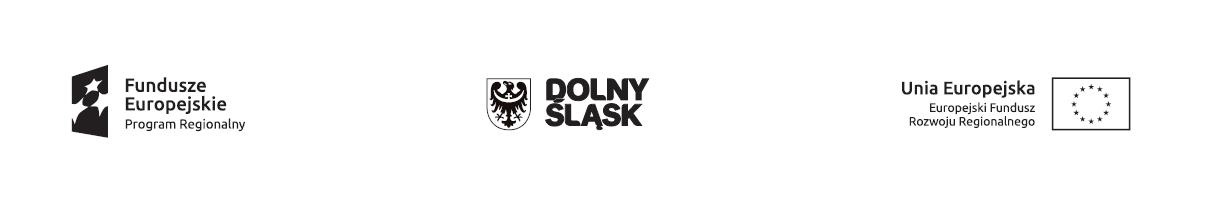 Oświadczenie wnioskodawcy dot. naboru w ramach działania 4.5 A i B……………………………………………….	                                                                             miejscowość, dataW związku z ubieganiem się o dofinansowanie na realizację Projektu:…………………………………………………………………………………………………………………………………………………………….…………………………………………………………………………………………………………………………………………………………….(nazwa Projektu)działając w imieniu Wnioskodawcy: …………………………………………………………………………………………………………………………………………………………….…………………………………………………………………………………………………………………………………………………………….(nazwa Wnioskodawcy)Oświadczam, iż:Projekt realizowany jest na przynajmniej jednym z nw. obszarów wskazanych w Planie zagospodarowania przestrzennego województwa dolnośląskiego Perspektywa 2020: obszar Wrocławskiego Węzła Wodnego, TAK  NIE Ziemia Kłodzka, TAK  NIE Sudety Zachodnie, TAK  NIE Kotlina Żytawska, TAK  NIE Weryfikacja na podstawie PZPWD:tekst Planu - str. 161 – 164 (roz.3.5 - DZIAŁANIA I ZADANIA DLA POPRAWY OCHRONY PRZECIWPOWODZIOWEJ I BEZPIECZEŃSTWA, tab. Nr 19), rys. nr 5  - Kierunki poprawy stanu ochrony przeciwpowodziowej i bezpieczeństwa.Spodziewany maksymalny wzrost wielkości retencji dolinowej lub korytowej w tys. m3 uzyskany 
w wyniku realizacji inwestycji wynosi: …….…….Liczba obiektów piętrzących lub spowalniających odpływ wody typu: zastawka, przepust, próg, bród, jaz, grobla, przelew, mnich, zbiornik retencyjny, rów melioracyjny, bystrotok, itp. objętych projektem wynosi: …………………..Realizacja projektu:przyczyni się do poprawy ochrony  obszaru, na którym znajdują się tereny zurbanizowane 
i powoduje wzrost obszaru objętego ochroną, TAK  NIE przyczyni się do poprawy ochrony  obszaru, na którym znajdują się tereny zurbanizowane, TAK  NIE przyczyni się do poprawy ochrony obszaru, na którym znajdują się wyłącznie tereny niezurbanizowane, TAK  NIE Ja, niżej podpisany/-a, jestem świadomy/-a odpowiedzialności karnej wynikającej z przepisów Kodeksu karnego, dotyczącej poświadczania nieprawdy, co do okoliczności mającej znaczenie prawne. Oświadczam, że powyższe informacje są prawdziwe na dzień złożenia wniosku 
o dofinasowanie, kompletne, rzetelne oraz zostały przekazane zgodnie z moją najlepszą wiedzą 
i przy zachowaniu należytej staranności. ……………………………………podpis i pieczątka Wnioskodawcy/osobyreprezentującej Wnioskodawcę 